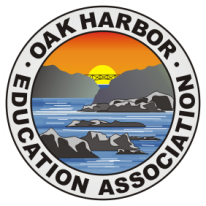 MEMO	To:	Janice Gaare, Director of Special Programs		     , Principal	From:	Name:       ,  Title:       		ASC  BVE  CHE  HCE  OHE  OVE  OHMS  NWMS  OHHS  HiH  Midway	Date:	     	CC:	     , Building Rep		Crista Landworth, Exec Board Member for Special Education		Kathy Ridle, President	Re:	Request to Review the Adequacy of Resources According to Section 7.2.2 of the Negotiated Agreement:  When an employee so requests, the question of adequacy of the resources provided will be reviewed by the Building Principal and/or Director of Special Programs. If agreement is not reached at that level, the employee may request that the matter be heard by the Superintendent. If so requested, the Superintendent will hear the views of all parties within five days of the request. The Superintendent will render a decision and communicate same to all parties within five (5) days.Description of Existing Resources and Why These are InadequateProposed ResourcesI request a meeting to review the adequacy of resources that the District is providing me, my students, and my program within five working days of receipt of this memo.  Thank you.